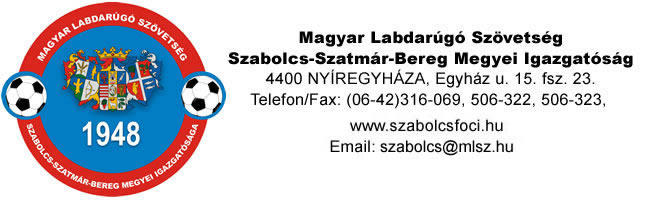 2015-2016. MEGYEI KUPAA 2015-2016. évi Megyei Kupa első fordulójának párosítása:A 2015-2016. évi Megyei Kupa második fordulójának párosítása:A harmadik forduló sorsolása, lehetőség szerint, területi elv alapján történik.Nyíregyháza, 2015. augusztus 4.                                               MLSZ Sz-Sz-B. Megyei Igazgatóság                                                                                                              Verseny- és Kupa Bizottság1. forduló2015.08.19szerda17:00(1 067 765)TISZATELEK SE- NYÍRBOGDÁNY SE2015.08.19szerda17:00(1 067 766)NYÍRGELSEI  SC- NYÍRBÉLTEK KSE2015.08.19szerda17:00(1 067 767)CÉGÉNYDÁNYÁD SE- KISAR SE2015.08.19szerda17:00(1 067 769)GELÉNESI SE- VITKA  SE2015.08.19szerda17:00(1 067 771)KOCSORD SE.- KÁNTORJÁNOSI KSE2. forduló2015.08.25kedd17:00(1 067 935)ÚJDOMBRÁD SE- BAKTALÓRÁNTHÁZA VSE2015.08.25kedd17:00(1 067 936)JÁND KSE- GYULAHÁZA KSE2015.08.25kedd17:00(1 067 937)BALKÁNYI SE- KEMECSE SE2015.08.25kedd17:00(1 067 938)LÖVŐPETRI SE- MÁNDOK  VSE2015.08.25kedd17:00(1 067 940)NÁBRÁD SE- NAGYECSED RSE2015.08.25kedd17:00(1 067 941)ROHOD SE- NAGYHALÁSZI SE2015.08.25kedd17:00(1 067 942)JÁNKMAJTIS KSE- NAGYSZEKERES UNIO SE2015.08.25kedd17:00(1 067 943)FIATAL GYÉMÁNTOK- NYÍRGYULAJ  KSE2015.08.25kedd17:00(1 067 944)BOGÁT 2000 TC- SÉNYŐ-CARNIFEX FC2015.08.25kedd17:00(1 067 945)PENÉSZLEKI SE- II. RÁKÓCZI FERENC SE SZAKOLY2015.08.25kedd17:00(1 067 946)TISZASZENTMÁRTON SE- TISZAKANYÁR SE2015.08.25kedd17:00(1 067 947)NYÍRTELEKI ÁMK DSE- TISZALÖK VSE2015.08.25kedd17:00(1 067 948)BUJ SE- TISZAVASVÁRI SE2015.08.25kedd17:00(1 067 949)TISZABEZDÉD SE- TUZSÉR  SE2015.08.25kedd17:00(1 067 950)NYÍRCSÁSZÁRI FUTBALL KLUB- APAGY SPORTEGYESÜLET2015.08.25kedd17:00(1 067 952)NYÍRMIHÁLYDI KSE- ENCSENCS SE2015.08.25kedd17:00(1 067 953)NYÍRTURAI FC- GÁVAVENCSELLŐI SE2015.08.25kedd17:00(1 067 954)SPORTEGYESÜLET BASHALOM- GFSE OROS2015.08.25kedd17:00(1 067 955)LASKODI LABDARUGÓ EGYESÜLET- KÁLLÓSEMJÉN SE2015.08.252015.08.252015.08.25keddkeddkedd17:0017:0017:00(1 067 956)TISZABERCEL SE1. FORDULÓ TISZATELEK-NYÍRBOGDÁNY MÉRKŐZÉS GYŐZTESE1. FORDULÓ KOCSORD- KÁNTORJÁNOSI MÉRKŐZÉS GYŐZTESE- KÓTAJ SE-  IBRÁNY SEMÁTÉSZALKAI MTK2015.08.26szerda17:00(1 068 725)KÖZSÉGI SE NYÍRTÉT- LEVELEK SE2015.08.26szerda17:00(1 068 726)KISLÉTA SC- NAGYKÁLLÓI VSE2015.08.26szerda17:00(1 068 727)NYÍRJÁKÓ SC- NAPKORI SE2015.08.26szerda17:00(1 068 728)PETNEHÁZA SE- NYÍRIBRONY SPORTSZERVEZET2015.08.26szerda17:00(1 068 729)VASMEGYER SPORTEGYESÜLET- NYÍRPAZONY SE2015.08.26szerda17:00(1 068 730)BIRI  S.E.- NYÍRVASVÁRI SE2015.08.26szerda17:00(1 068 731)TISZAESZLÁR SE- RAKAMAZI SPARTACUS  SE2015.08.26szerda17:00(1 068 732)PIRICSE SE- TEREMI SE2015.08.26szerda17:00(1 068 733)DÖGE SE- AJAK SE2015.08.26szerda17:00(1 068 734)NYÍRKÉRCS SZABADIDŐ SE- DEMECSERI VKSE2015.08.26szerda17:00(1 068 735)BERENCS FC- DOMBRÁD SE.2015.08.26szerda17:00(1 068 736)ANARCS SPORTEGYESÜLET- FÉNYESLITKEI SE2015.08.26szerda17:00(1 068 737)NYÍRTASSI FC- KÉK SE2015.08.26szerda17:00(1 068 738)FÁBIÁNHÁZA FC- NAGYDOBOSI LSE2015.08.26szerda17:00(1 068 739)GÉGÉNY FC- NYÍRKARÁSZI KSE2015.08.26szerda17:00(1 068 740)PÁTROHAI LSE.- NYÍRMADAI ISE2015.08.26szerda17:00(1 068 741)SZÉKELYI SPORTEGYESÜLET- ŐR KSE2015.08.26szerda17:00(1 068 742)BARABÁS SE- PAP SE2015.08.26szerda17:00(1 068 743)ÓFEHÉRTÓ  SPORTEGYESÜLET- RAMOCSAHÁZA SE2015.08.262015.08.262015.08.26szerdaszerdaszerda17:0017:0017:00(1 068 744)HODÁSZI SBK1. FORDULÓ NYÍRBÉLTEK – NYÍRGELSE MÉRKŐZÉS GYŐZTESE1. FORDULÓ CÉGÉNYDÁNYÁD – KISAR MÉRKŐZÉS GYŐZTESE- VAJAI II. RÁKÓCZI FERENC SE- ÚJFEHÉRTÓ- TISZAMENTI SE2015.08.27csütörtök17:00(1 068 706)ZSURK SE- ZÁHONYI  VSC2015.08.27csütörtök17:00(1 068 707)HERMÁNSZEG FC- CSENGER  FC2015.08.27csütörtök17:00(1 068 708)PENYIGE SPORTEGYESÜLET- KÖLCSE SE2015.08.27csütörtök17:00(1 068 709)CSENGERÚJFALU SE- MÉRK-VÁLLAJ  NSE.2015.08.27csütörtök17:00(1 068 710)KISPALÁD SPORT CLUB- MILOTA SE2015.08.27csütörtök17:00(1 068 711)PÁTYODI SE- NYÍRCSAHOLY   USE2015.08.27csütörtök17:00(1 068 712)SZAMOSSÁLYI SE- NYÍRMEGGYES   SPORTKLUB2015.08.27csütörtök17:00(1 068 713)SZATMÁRCSEKE KSE- TISZAKÓRÓDI SE2015.08.27csütörtök17:00(1 068 714)JÉKE SPORT CLUB- TARPA SC.2015.08.27csütörtök17:00(1 068 715)TÚRISTVÁNDI KSE- SPORTEGYESÜLET TISZTABEREK2015.08.27csütörtök17:00(1 068 716)CSEGÖLD KÖZSÉGI SPORTEGYESÜLET- TUNYOGMATOLCSI SE2015.08.27csütörtök17:00(1 068 717)CSENGERSIMÁÉRT KHE- TYUKOD KHE2015.08.27csütörtök17:00(1 068 718)TÚRRICSE SE- VÁMOSOROSZI KSE2015.08.27csütörtök17:00(1 068 719)EPERJESKE SE.- VÁSÁROSNAMÉNY SE2015.08.27csütörtök17:00(1 068 720)KÁLMÁNHÁZA SE- GESZTERÉDI FC2015.08.27csütörtök17:00(1 068 721)TISZALÖK POTE- TISZADOB SE2015.08.27csütörtök17:00(1 068 722)BÖKÖNY SE- NYÍRLUGOSI SE2015.08.27csütörtök17:00(1 068 723)MÁRIAPÓCSI LSK- URA SE2015.08.272015.08.27csütörtökcsütörtök17:0017.00(1 068 724)KISVARSÁNY SE1. FORDULÓ GELÉNES – VITKA MÉRKŐZÉS GYŐZTESE- LADÁNYI TORNA CLUB- BEREGDARÓC SE